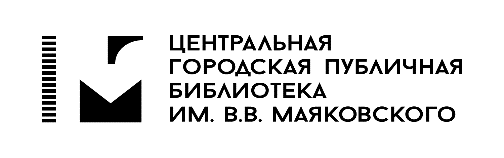 РезолюцияII Всероссийской научно-практической конференции «Методическая служба: между молотом и наковальней. Через взаимопонимание с коллективом к взаимодействию с властью и обществом»30 ноября 2016 года, Санкт-ПетербургII Всероссийская научно-практическая конференция «Методическая служба: между молотом и наковальней. Через взаимопонимание с коллективом к взаимодействию с властью и обществом» организована Центральной городской публичной библиотекой им. В.В. Маяковского при поддержке Комитета по культуре Санкт-Петербурга. В работе Конференции приняли участие специалисты методических служб национальных, республиканских, публичных, специализированных, вузовских библиотек из Москвы, Белгорода, Владимира, Воронежа, Иваново, Иркутска, Калининграда, Магадана, Мурманска, Петрозаводска, Пскова, Перми, Симферополя, Смоленска, Твери, Ярославля, Приморского края, Вологодской, Калужской, Ленинградской, Московской, Мурманской, Нижегородской, Псковской, Ростовской области, Республики Башкортостан, Чувашской Республики, Ханты-Мансийского автономного округа, преподаватели высших учебных заведений из Санкт-Петербурга, представители средних специальных учебных заведений. Общее количество участников –116 человек   из 24 городов различных регионов России. Было представлено 17 докладов. Участники Конференции рассмотрели:особенности методической работы общедоступных библиотек в условиях реорганизации библиотечной сети; методическую деятельность библиотек в электронной среде; успешный опыт социального партнерства общедоступных библиотек;вопрос о создании и функционировании при библиотеках наблюдательных, читательских, добровольческих и иных общественных структур как форме (возможности) участия населения в управлении библиотекой;опыт конструктивного взаимодействия методических служб общедоступных библиотек с властными структурами;роль методических служб в организации системы повышения квалификации библиотечных специалистов; опыт применения новых форм профессионального развития библиотекарей с использованием новых информационных технологий;вопросы развития государственной статистики в сфере библиотечного дела.Участники Конференции пришли к выводам:методические службы библиотек принимают активное участие в формировании библиотечной политики региона в интересах своих пользователей;на основе ежегодных аналитических обзоров и регулярных мониторингов методические службы предоставляют органам власти информацию о состоянии подведомственных библиотек и предложения по дальнейшему их развитию;методические службы инициируют взаимодействие с властными структурами различных уровней в целях формирования эффективной деятельности, направленной на улучшения качества жизни местного сообщества;всё большее значение придается одной из основных функций методических служб – координации методической деятельности всех профильных структур: информационно-библиографических служб, отделов комплектования и обработки, отделов обслуживания (в том числе специализированных), отделов автоматизации и компьютерных технологий и др.;возрастает роль методических служб не только как аналитических и мониторинговых центров, но и как разработчиков стратегии библиотечного развития региона.	Участники Конференции рекомендуют:Продолжить взаимный обмен информацией о перспективных технологиях, оригинальных идеях, актуальном практическом опыте методической деятельности: на уровне личных контактов, на уровне взаимного привлечения специалистов к участию в профессиональных мероприятиях, в т.ч. конференциях, круглых столах и т.д. Активно использовать информационные технологии, виртуальные формы работы для профессионального общения (видео-конференции, вебинары и т.д.)Формировать концепции, стратегические планы развития деятельности общедоступных библиотек регионов, а также ее нормативно-правовую базу, опираясь на апробированный опыт российских библиотек, используя лучшие современные библиотечные практики.Активно использовать все формы социального партнерства в целях получения материальной и информационной поддержки, а также формирования положительного имиджа библиотек.Рекомендовать методическим службам региональных (республиканских, областных, городских) библиотек активнее взаимодействовать с местными властями, принимать участие в формировании политики развития библиотечной сети, уделять особое внимание объединению библиотек и, опираясь на принятые совместные решения, выстраивать стратегию развития библиотечной сети региона.Создавать виртуальные методические кабинеты на сайтах крупных региональных библиотек, развивать такие формы методической работы как on-line консультации, создание и поддержка полнотекстовых баз данных актуальных документов и т.д.Оргкомитету Конференции разместить материалы Конференции на сайте Центральной городской публичной библиотеки им. В. В. Маяковского и на Портале Корпоративной сети общедоступных библиотек Санкт-Петербурга.Продолжить проведение научно-практических конференций, посвященных актуальным проблемам методической деятельности, в Центральной городской публичной библиотеке им. В.В. Маяковского не реже одного раза в два года.